Обучающиеся 2-3 классов принимают участие в конкурсе для детей от Кроша и Грошас 4 по 10 апреля«Крош и Грош» – это детский подкаст о деньгах, или, как говорят взрослые, о финансах!Наши самые маленькие финансовые ЗОЖники  разбираются в важных финансовых вопросах, говорим о цене, инфляции, узнаем, как появились деньги и откуда произошло слово «банк». Что такое деньги? Для чего нужны банки? Как пользоваться банковской картой? Как правильно копить и тратить? Специально для младших школьников эксперты НИФИ Минфина совместно с создателями  «Смешарик» разработали серию подкастов по финансовой тематике.«Крош и Грош» Детский подкаст о деньгах. В каждом выпуске Крош с экспертом Центра финансовой грамотности НИФИ Минфина России, главным редактором портала «Мои финансы» Надей Грошевой понятно и просто рассказывают, что такое финансы, выясняют, для чего нужны банки, подсказывают, как пользоваться банковской картой. А также постигают и другие азы экономики.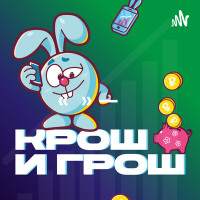 СлушатьКто придумал деньги?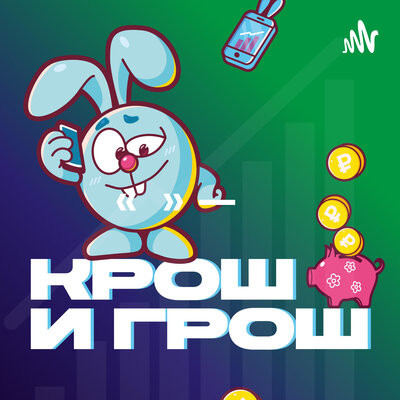 СлушатьЗачем нужны банки?СлушатьЗачем хранить деньги на карте?Слушать Откуда берется цена и в чем разница между ценой и ценностью?